Organic Chemistry, 6e (Smith) Chapter 1   Structure and Bonding1) What is the ground-state electronic configuration of a carbon atom?A) 1s2, 2s2, 2p5B) 1s2, 2s2, 2p2C) 1s2, 2s2, 2p6D) 1s2, 2s2, 2p4Answer:  BDifficulty: 1 EasySection:  01.01Topic:  Structure and BondingBloom's:  2. UnderstandChapter:  01Accessibility:  Keyboard Navigation2) What is the ground-state electronic configuration of a fluorine atom?A) 1s2, 2s2, 2p2B) 1s2, 2s2, 2p3C) 1s2, 2s2, 2p4D) 1s2, 2s2, 2p5Answer:  DDifficulty: 1 EasySection:  01.01Topic:  Structure and BondingBloom's:  2. UnderstandChapter:  01Accessibility:  Keyboard Navigation3) What is the ground-state electronic configuration of a magnesium cation (Mg2+)?A) 1s2, 2s2, 2p6B) 1s2, 2s2, 2p6, 3s1C) 1s2, 2s2, 2p6, 3s2D) 1s2, 2s2, 2p6, 3s2, 3p2Answer:  ADifficulty: 1 EasySection:  01.01Topic:  Structure and BondingBloom's:  2. UnderstandChapter:  01Accessibility:  Keyboard Navigation4) What is the ground-state electronic configuration of a chlorine anion (Cl—)?A) 1s2, 2s2, 2p6B) 1s2, 2s2, 2p6, 3s2, 3p6C) 1s2, 2s2, 2p6, 3s2, 3p5D) 1s2, 2s2, 2p6, 3s2, 3p4Answer:  BDifficulty: 1 EasySection:  01.01Topic:  Structure and BondingBloom's:  2. UnderstandChapter:  01Accessibility:  Keyboard Navigation5) Which of the following statements about valence electrons is true?A) They are the most tightly held electrons.B) They do not participate in chemical reactions.C) They are the outermost electrons.D) They reveal the period number of a second-row element.Answer:  CDifficulty: 1 EasySection:  01.01Topic:  Structure and BondingBloom's:  2. UnderstandChapter:  01Accessibility:  Keyboard Navigation6) Which of the following atoms will have a full 3s orbital in the ground state?A) HydrogenB) LithiumC) PotassiumD) RubidiumAnswer:  DDifficulty: 2 MediumSection:  01.01Topic:  Structure and BondingBloom's:  2. UnderstandChapter:  01Accessibility:  Keyboard Navigation7) Which of the following statements about bonding is true?A) Covalent bonds result from the transfer of electrons from one element to another.B) Ionic bonds result from the transfer of electrons from a metal to a non-metal.C) Ionic bonds result from the sharing of electrons between two non-metals.D) Covalent bonds result from the sharing of electrons between two metals.Answer:  BDifficulty: 1 EasySection:  01.02Topic:  Structure and BondingBloom's:  1. RememberChapter:  01Accessibility:  Keyboard Navigation8) Which of the following would you expect to have ionic bonds?A) COB) FBrC) NF3D) NaClAnswer:  DDifficulty: 1 EasySection:  01.02Topic:  Structure and BondingBloom's:  3. ApplyChapter:  01Accessibility:  Keyboard Navigation9) Which of the following molecules has nonpolar covalent bonds?A) HClB) N2C) CHCl3D) NOAnswer:  BDifficulty: 1 EasySection:  01.02Topic:  Structure and BondingBloom's:  2. UnderstandChapter:  01Accessibility:  Keyboard Navigation10) Which of the following molecules contain both covalent and ionic bonds?  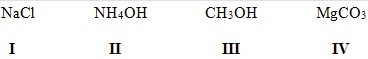 A) I, IIB) I, IVC) II, IIID) II, IVAnswer:  DDifficulty: 1 EasySection:  01.02Topic:  Structure and BondingBloom's:  3. ApplyChapter:  0111) Which of the following would most likely form an ionic bond?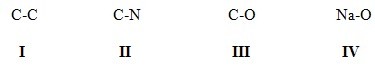 A) IB) IIC) IIID) IVAnswer:  DDifficulty: 1 EasySection:  01.02Topic:  Structure and BondingBloom's:  3. ApplyChapter:  0112) Which of the following statements correctly describes the typical number of bonds for carbon, nitrogen, and oxygen in most neutral organic molecules?A) Carbon forms 4 covalent bonds, nitrogen forms 2 covalent bonds, and oxygen forms 3 covalent bonds.B) Carbon forms 4 covalent bonds, nitrogen forms 3 covalent bonds, and oxygen forms 2 covalent bonds.C) Carbon forms 4 covalent bonds, nitrogen forms 5 covalent bonds, and oxygen forms 2 covalent bonds.D) Carbon forms 4 covalent bonds, nitrogen forms 5 covalent bonds, and oxygen forms 4 covalent bonds.Answer:  BDifficulty: 1 EasySection:  01.02Topic:  Structure and BondingBloom's:  1. RememberChapter:  01Accessibility:  Keyboard Navigation13) Which is not an acceptable Lewis structure for the anion CH2NCO—?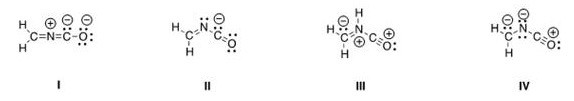 A) IB) IIC) IIID) IVAnswer:  CDifficulty: 2 MediumSection:  01.03Topic:  Structure and BondingBloom's:  4. AnalyzeChapter:  0114) Which of the following Lewis structures is correct? 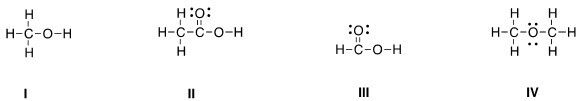 A) IB) IIC) IIID) IVAnswer:  DDifficulty: 2 MediumSection:  01.03Topic:  Structure and BondingBloom's:  4. AnalyzeChapter:  0115) Which of the following Lewis structures is correct?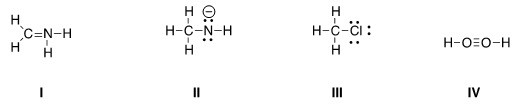 A) I, IIB) I, IIIC) II, IIID) III, IVAnswer:  CDifficulty: 2 MediumSection:  01.03Topic:  Structure and BondingBloom's:  4. AnalyzeChapter:  0116) Which is the correct Lewis structure for acetic acid (CH3CO2H)? 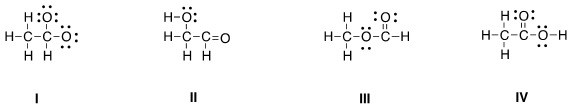 A) IB) IIC) IIID) IVAnswer:  DDifficulty: 2 MediumSection:  01.03Topic:  Structure and BondingBloom's:  4. AnalyzeChapter:  0117) In which of the following ions does carbon have a formal charge? 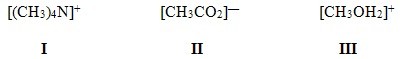 A) IB) IIC) IIID) None of theseAnswer:  DDifficulty: 1 EasySection:  01.03Topic:  Structure and BondingBloom's:  1. RememberChapter:  0118) In which of the following ions does carbon have a formal charge? 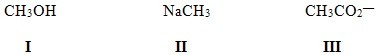 A) IB) IIC) IIID) None of theseAnswer:  BDifficulty: 1 EasySection:  01.03Topic:  Structure and BondingBloom's:  1. RememberChapter:  0119) What is the formal charge of carbon in carbon monoxide (CO) when drawn with a triple bond?A) 0B) -2C) -1D) +1Answer:  CDifficulty: 2 MediumSection:  01.03Topic:  Structure and BondingBloom's:  4. AnalyzeChapter:  01Accessibility:  Keyboard Navigation20) What is the formal charge of the carbon in carbon dioxide (CO2) when drawn with two double bonds?A) +1B) 0C) -1D) -2Answer:  BDifficulty: 2 MediumSection:  01.03Topic:  Structure and BondingBloom's:  4. AnalyzeChapter:  01Accessibility:  Keyboard Navigation21) Which of the following statements about constitutional isomers is true?A) Constitutional isomers are different molecules having the different molecular formula.B) Constitutional isomers are different molecules having the same molecular formula.C) Constitutional isomers are same molecules having the different molecular formula.D) Constitutional isomers are same molecules having the same molecular formula.Answer:  BDifficulty: 1 EasySection:  01.04Topic:  Structure and BondingBloom's:  1. RememberChapter:  01Accessibility:  Keyboard Navigation22) How many constitutional isomers are there for a molecule having the molecular formula C2H6O?A) 1B) 2C) 3D) 4Answer:  BDifficulty: 1 EasySection:  01.04Topic:  Structure and BondingBloom's:  4. AnalyzeChapter:  01Accessibility:  Keyboard Navigation23) How many constitutional isomers are there for a molecule having the molecular formula C3H8O?A) 1B) 2C) 3D) 4Answer:  CDifficulty: 1 EasySection:  01.04Topic:  Structure and BondingBloom's:  4. AnalyzeChapter:  01Accessibility:  Keyboard Navigation24) How many constitutional isomers are there for a molecule having the molecular formula C3H6?A) 1B) 2C) 3D) 4Answer:  BDifficulty: 1 EasySection:  01.04Topic:  Structure and BondingBloom's:  4. AnalyzeChapter:  01Accessibility:  Keyboard Navigation25) How many constitutional isomers are there for a molecule having the molecular formula C2H4Cl2?A) 1B) 2C) 3D) 4Answer:  BDifficulty: 2 MediumSection:  01.04Topic:  Structure and BondingBloom's:  4. AnalyzeChapter:  01Accessibility:  Keyboard Navigation26) How many different isomers are there for a compound having the molecular formula C3H6O?A) 4B) 5C) 6D) 7Answer:  DDifficulty: 2 MediumSection:  01.04Topic:  Structure and BondingBloom's:  4. AnalyzeChapter:  01Accessibility:  Keyboard Navigation27) Which of the following molecules are constitutional isomers? 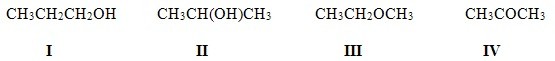 A) I, II, IVB) II, III, IVC) I, III, IVD) I, II, IIIAnswer:  DDifficulty: 1 EasySection:  01.04Topic:  Structure and BondingBloom's:  4. AnalyzeChapter:  0128) Which of the following compounds has an atom with an unfilled valence shell of electrons?A) H2OB) BCl3C) CH4D) CO2Answer:  BDifficulty: 2 MediumSection:  01.05Topic:  Structure and BondingBloom's:  4. AnalyzeChapter:  01Accessibility:  Keyboard Navigation29) Which of the following compounds has an atom with more than eight valence electrons?A) H2CO3B) H2SO4C) H2OD) HBrAnswer:  BDifficulty: 2 MediumSection:  01.05Topic:  Structure and BondingBloom's:  4. AnalyzeChapter:  01Accessibility:  Keyboard Navigation30) How many electrons are around phosphorus in phosphoric acid (H3PO4)?A) 6B) 8C) 10D) 12Answer:  CDifficulty: 2 MediumSection:  01.05Topic:  Structure and BondingBloom's:  4. AnalyzeChapter:  01Accessibility:  Keyboard Navigation31) Which of the following statements about resonance structures is true?A) Resonance structures have the same placement of electrons but different arrangement of atoms.B) Resonance structures have the same placement of atoms but different arrangement of electrons.C) Resonance structures have the same placement of atoms and the same arrangement of electrons.D) Resonance structures have different placement of atoms and different arrangement of electrons.Answer:  BDifficulty: 1 EasySection:  01.06Topic:  Structure and BondingBloom's:  2. UnderstandChapter:  01Accessibility:  Keyboard Navigation32) Which of the following statements about resonance structures is not true?A) There is no movement of electrons from one form to another.B) Resonance structures are not isomers.C) Resonance structures differ only in the arrangement of electrons.D) Resonance structures are in equilibrium with each other.Answer:  DDifficulty: 1 EasySection:  01.06Topic:  Structure and BondingBloom's:  2. UnderstandChapter:  01Accessibility:  Keyboard Navigation33) Which of the following pair does not represent resonance structures? 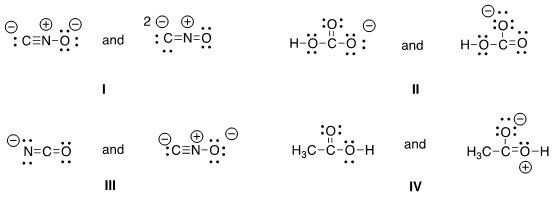 A) IB) IIC) IIID) IVAnswer:  CDifficulty: 2 MediumSection:  01.06Topic:  Structure and BondingBloom's:  4. AnalyzeChapter:  0134) What 2 things will change between two resonance structures?A) The position of multiple bonds and non-bonded electrons.B) The position of multiple bonds and single bonds.C) The placement of atoms and single bonds.D) The placement of atoms and non-bonded electrons.Answer:  ADifficulty: 1 EasySection:  01.06Topic:  Structure and BondingBloom's:  2. UnderstandChapter:  01Accessibility:  Keyboard Navigation35) Which of the following is a resonance structure of the compound below? 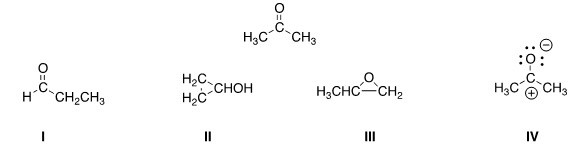 A) IB) IIC) IIID) IVAnswer:  DDifficulty: 2 MediumSection:  01.06Topic:  Structure and BondingBloom's:  3. ApplyChapter:  0136) Which of the following resonance structures is the least important contributor to the resonance hybrid of the formate anion, HCOO—?  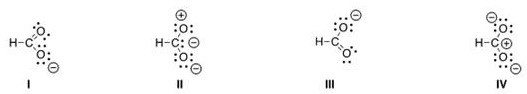 A) IB) IIC) IIID) IVAnswer:  BDifficulty: 3 HardSection:  01.06Topic:  Structure and BondingBloom's:  3. ApplyChapter:  0137) Rank the following in order of decreasing importance as contributing structures to the resonance hybrid of formaldehyde, H2CO. 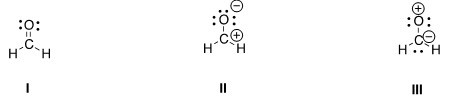 A) I > II > IIIB) I > III > IIC) II > I > IIID) III > II > IAnswer:  ADifficulty: 3 HardSection:  01.06Topic:  Structure and BondingBloom's:  3. ApplyChapter:  0138) Follow the curved arrows to draw the second resonance structure for the ion below.  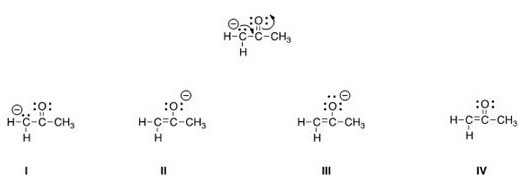 A) IB) IIC) IIID) IVAnswer:  CDifficulty: 2 MediumSection:  01.06Topic:  Structure and BondingBloom's:  2. UnderstandChapter:  0139) Which is more important in each pair of contributing resonance structures?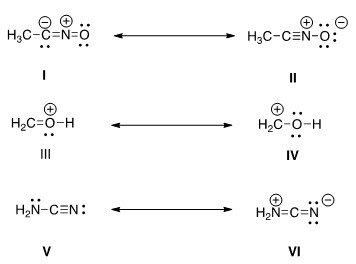 A) II, IV, VB) II, III, VC) II, III, VID) I, IV, VAnswer:  BDifficulty: 2 MediumSection:  01.06Topic:  Structure and BondingBloom's:  4. AnalyzeChapter:  0140) What is the approximate value of the H-C-H bond angle in methane, CH4?A) 90°B) 109.5°C) 120°D) 180°Answer:  BDifficulty: 1 EasySection:  01.07Topic:  Molecular ShapeBloom's:  1. RememberChapter:  01Accessibility:  Keyboard Navigation41) What is the approximate C-C-C bond angle in propene, CH3CH = CH2?A) 90°B) 109.5°C) 120°D) 180°Answer:  CDifficulty: 1 EasySection:  01.07Topic:  Molecular ShapeBloom's:  2. UnderstandChapter:  01Accessibility:  Keyboard Navigation42) What is the approximate H-C-O bond angle in formaldehyde, H2CO?A) 90°B) 109.5°C) 120°D) 180°Answer:  CDifficulty: 2 MediumSection:  01.07Topic:  Molecular ShapeBloom's:  2. UnderstandChapter:  01Accessibility:  Keyboard Navigation43) Determine the geometry around the indicated atom in each species. 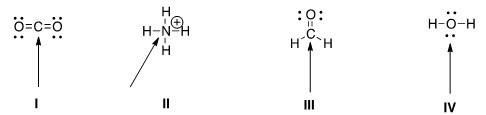 A) I = Linear; II = tetrahedral; III = trigonal planar; IV = tetrahedralB) I = Linear; II = tetrahedral; III = trigonal planar; IV = linearC) I = Trigonal planar; II = linear; III = tetrahedral; IV = trigonal planarD) I = Tetrahedral; II = trigonal planar; III = linear; IV = tetrahedralAnswer:  ADifficulty: 1 EasySection:  01.07Topic:  Molecular ShapeBloom's:  1. RememberChapter:  0144) What is the approximate bond angle for the C-C-N bond in acetonitrile, CH3CN?A) 90°B) 109.5°C) 120°D) 180°Answer:  DDifficulty: 2 MediumSection:  01.07Topic:  Molecular ShapeBloom's:  4. AnalyzeChapter:  01Accessibility:  Keyboard Navigation45) What is the molecular geometry around the boron atom in BH3?A) TetrahedralB) Trigonal PlanarC) Trigonal PyramidalD) LinearAnswer:  BDifficulty: 2 MediumSection:  01.07Topic:  Molecular ShapeBloom's:  4. AnalyzeChapter:  01Accessibility:  Keyboard Navigation46) What is the molecular geometry around the carbon atom in CH4?A) TetrahedralB) Trigonal PlanarC) Trigonal PyramidalD) LinearAnswer:  ADifficulty: 2 MediumSection:  01.07Topic:  Molecular ShapeBloom's:  4. AnalyzeChapter:  01Accessibility:  Keyboard Navigation47) Which of the following is the appropriate conversion of the condensed structure, CH3COCH3, to a Lewis structure? 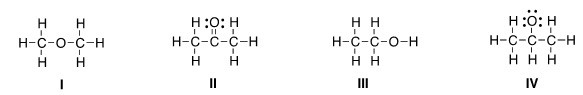 A) IB) IIC) IIID) IVAnswer:  BDifficulty: 2 MediumSection:  01.08Topic:  Drawing Organic MoleculesBloom's:  2. UnderstandChapter:  0148) Which of the following is the appropriate conversion of (CH3)2CHCH2CHClCH3 to a skeletal structure?  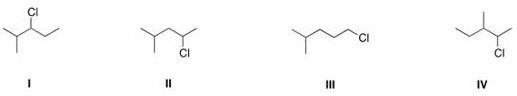 A) IB) IIC) IIID) IVAnswer:  BDifficulty: 2 MediumSection:  01.08Topic:  Drawing Organic MoleculesBloom's:  2. UnderstandChapter:  0149) Which of the following is the appropriate conversion of (CH3)4C to a skeletal structure?  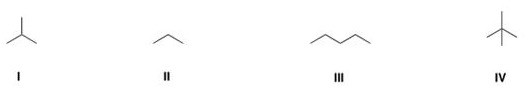 A) IB) IIC) IIID) IVAnswer:  DDifficulty: 1 EasySection:  01.08Topic:  Drawing Organic MoleculesBloom's:  2. UnderstandChapter:  0150) What is the condensed formula of the compound below? 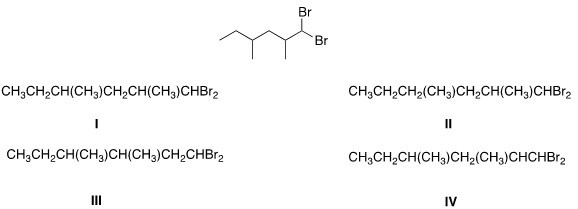 A) IB) IIC) IIID) IVAnswer:  ADifficulty: 2 MediumSection:  01.08Topic:  Drawing Organic MoleculesBloom's:  2. UnderstandChapter:  0151) Which of the following is the appropriate conversion of (CH3)2CHOCH2CH2CH2OH to a skeletal structure?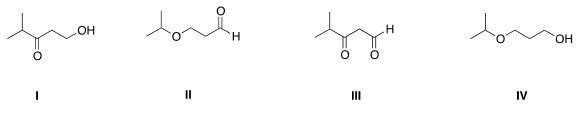 A) IB) IIC) IIID) IVAnswer:  DDifficulty: 2 MediumSection:  01.08Topic:  Drawing Organic MoleculesBloom's:  2. UnderstandChapter:  0152) Convert the following skeletal structure to a condensed structure.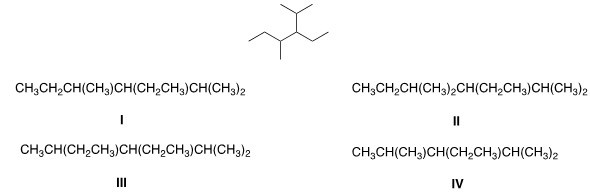 A) IB) IIC) IIID) IVAnswer:  ADifficulty: 2 MediumSection:  01.08Topic:  Drawing Organic MoleculesBloom's:  2. UnderstandChapter:  0153) Avobenzone is an active ingredient in some common sunscreens. Which of the following is the correct molecular formula for avobenzone? 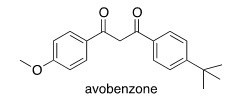 A) C22O22O3B) C20H22O3C) C21H23O3D) C20H24O3Answer:  BDifficulty: 2 MediumSection:  01.08Topic:  Drawing Organic MoleculesBloom's:  3. ApplyChapter:  0154) In which structure is the hybridization incorrect? 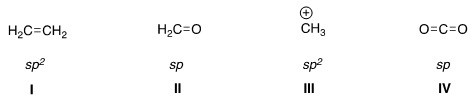 A) IB) IIC) IIID) IVAnswer:  BDifficulty: 2 MediumSection:  01.09Topic:  Molecular ShapeBloom's:  2. UnderstandChapter:  0155) What is the hybridization for each of the indicated atoms in the following compound? 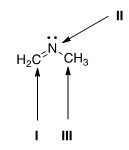 A) I = sp2; II = sp2; III = sp2.B) I = sp2; II = sp3; III = sp3.C) I = sp; II = sp2; III = sp3.D) I = sp2; II = sp2; III = sp3.Answer:  DDifficulty: 2 MediumSection:  01.09Topic:  Molecular ShapeBloom's:  2. UnderstandChapter:  0156) What is the hybridization of the carbon atom in the methyl cation, (CH3+)?A) sp3B) sp2C) spD) pAnswer:  BDifficulty: 2 MediumSection:  01.09Topic:  Molecular ShapeBloom's:  2. UnderstandChapter:  01Accessibility:  Keyboard Navigation57) What is the hybridization of the nitrogen atom in the ammonium cation, NH4+?A) sp3B) sp2C) spD) pAnswer:  ADifficulty: 2 MediumSection:  01.09Topic:  Molecular ShapeBloom's:  2. UnderstandChapter:  01Accessibility:  Keyboard Navigation58) Which atomic orbitals overlap to form the C-H s bonding molecular orbitals of ethane, CH3CH3?A) Csp2 + H1sB) Csp3 + H1sC) C2p + H1sD) Csp + H1sAnswer:  BDifficulty: 2 MediumSection:  01.10Topic:  Molecular ShapeBloom's:  3. ApplyChapter:  01Accessibility:  Keyboard Navigation59) Which atomic orbitals overlap to form the C-H s bonding molecular orbitals of ethylene, H2C=CH2?A) C2p + H1sB) Csp + H1sC) Csp3 + H1sD) Csp2 + H1sAnswer:  DDifficulty: 2 MediumSection:  01.10Topic:  Molecular ShapeBloom's:  3. ApplyChapter:  01Accessibility:  Keyboard Navigation60) Which atomic orbitals overlap to form the carbon-carbon s and p bonding molecular orbitals of ethylene, H2C=CH2?A) Csp3 + Csp3, and C2p + C2pB) Csp3 + Csp3, and Csp2 + Csp2C) Csp2 + Csp2, and C2p + C2pD) Csp2 + Csp2, and Csp2 + Csp2Answer:  CDifficulty: 2 MediumSection:  01.10Topic:  Molecular ShapeBloom's:  3. ApplyChapter:  01Accessibility:  Keyboard Navigation61) Which atomic orbitals overlap to form the C-H s bonding molecular orbitals of acetylene, C2H2?A) Csp + H1sB) C2p +H1sC) Csp3 + H1sD) Csp2 + H1sAnswer:  ADifficulty: 2 MediumSection:  01.10Topic:  Molecular ShapeBloom's:  3. ApplyChapter:  01Accessibility:  Keyboard Navigation62) Which atomic orbitals overlap to form the carbon-carbon s bonding molecular orbital of acetylene, C2H2?A) Csp2 + Csp2B) Csp + CspC) Csp3 + Csp3D) C2p + C2pAnswer:  BDifficulty: 2 MediumSection:  01.10Topic:  Molecular ShapeBloom's:  3. ApplyChapter:  01Accessibility:  Keyboard Navigation63) When forming molecular orbitals from atomic orbitals, what is the order of increasing C-H bond strength for the following set?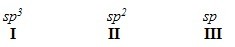 A) II < I < IIIB) III < I < IIC) III < II < ID) I < II < IIIAnswer:  DDifficulty: 2 MediumSection:  01.11Topic:  Molecular ShapeBloom's:  3. ApplyChapter:  0164) What is the order of decreasing bond length for a C-C bond composed of the following molecular orbitals? 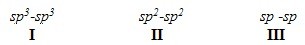 A) I > III > IIB) I > II > IIIC) III > II > ID) II > III > IAnswer:  BDifficulty: 2 MediumSection:  01.11Topic:  Molecular ShapeBloom's:  3. ApplyChapter:  0165) Which of the following statements about electronegativity and the periodic table is true?A) Electronegativity decreases across a row of the periodic table.B) Electronegativity increases down a column of the periodic table.C) Electronegativity increases across a row of the periodic table.D) Electronegativity does not change down a column of the periodic table.Answer:  CDifficulty: 2 MediumSection:  01.12Topic:  Molecular ShapeBloom's:  2. UnderstandChapter:  01Accessibility:  Keyboard Navigation66) Rank the following atoms in order of increasing electronegativity, putting the least electronegative first. 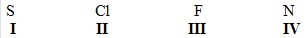 A) I < II < III < IVB) I < IV < II < IIIC) III < II < IV < ID) I < II < IV < IIIAnswer:  BDifficulty: 2 MediumSection:  01.12Topic:  Molecular ShapeBloom's:  3. ApplyChapter:  0167) Rank the following atoms in order of decreasing electronegativity, putting the most electronegative first.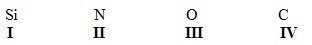 A) I > IV > II > IIIB) II > III > IV > IC) III > IV > II > ID) III > II > IV > IAnswer:  DDifficulty: 2 MediumSection:  01.12Topic:  Molecular ShapeBloom's:  3. ApplyChapter:  0168) Which molecule has the greatest difference in electronegativity (DE) between the two different elements?A) CO2B) H2SC) NH3D) H2OAnswer:  DDifficulty: 2 MediumSection:  01.12Topic:  Molecular ShapeBloom's:  3. ApplyChapter:  01Accessibility:  Keyboard Navigation69) Which compound contains the most polar bond? 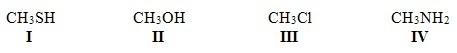 A) IB) IIC) IIID) IVAnswer:  BDifficulty: 2 MediumSection:  01.12Topic:  Molecular ShapeBloom's:  3. ApplyChapter:  0170) Which of the following compounds are non-polar? 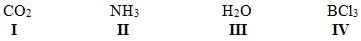 A) I, IVB) I, IIC) II, IIID) II, IVAnswer:  ADifficulty: 2 MediumSection:  01.13Topic:  Molecular ShapeBloom's:  3. ApplyChapter:  0171) Which of the following molecules has non-polar covalent bonds?A) CO2B) N2C) CCl4D) HFAnswer:  BDifficulty: 2 MediumSection:  01.12Topic:  Molecular ShapeBloom's:  2. UnderstandChapter:  01Accessibility:  Keyboard Navigation72) Which of the following molecules has polar covalent bonds?A) MgOB) NH3C) Cl2D) NaBrAnswer:  BDifficulty: 2 MediumSection:  01.12Topic:  Molecular ShapeBloom's:  2. UnderstandChapter:  01Accessibility:  Keyboard Navigation73) Which of the following covalent bonds has the largest dipole moment?A) C-HB) C-CC) C-OD) H-FAnswer:  DDifficulty: 2 MediumSection:  01.12Topic:  Molecular ShapeBloom's:  3. ApplyChapter:  01Accessibility:  Keyboard Navigation74) Which of the following molecules has the smallest dipole moment?A) CO2B) HClC) H2OD) NH3Answer:  ADifficulty: 2 MediumSection:  01.12Topic:  Molecular ShapeBloom's:  2. UnderstandChapter:  01Accessibility:  Keyboard Navigation75) Which of the following molecules does not have a net dipole moment of zero?A) CCl4B) BF3C) CO2D) NH3Answer:  DDifficulty: 2 MediumSection:  01.13Topic:  Molecular ShapeBloom's:  2. UnderstandChapter:  01Accessibility:  Keyboard Navigation76) Which of the following molecules has a net dipole moment of zero? 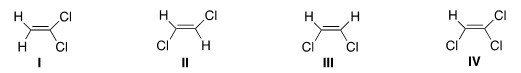 A) IB) IIC) IIID) IVAnswer:  BDifficulty: 2 MediumSection:  01.13Topic:  Molecular ShapeBloom's:  4. AnalyzeChapter:  0177) Consider compounds which contain both a heteroatom and a double bond. For which compound is no additional Lewis structure possible?  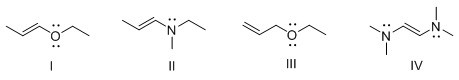 A) IB) IIC) IIID) IVAnswer:  CDifficulty: 3 HardSection:  01.06Topic:  Structure and BondingBloom's:  4. AnalyzeChapter:  01